1. Họ và tên thí sinh 1: ……………………………………………………………………………..	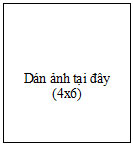 Ngày sinh:		Giới tính:   Nam -  Nữ             Họ và tên (Phụ huynh/Người giám hộ):	             Chứng minh nhân dân (Phụ huynh /Người giám hộ):	            Số điện thoại (Phụ huynh /Người giám hộ):	            Địa chỉ email (Phụ huynh /Người giám hộ):	            Facebook: ………………………………………………………………………………………………………..            Địa chỉ liên lạc:…………………………………………………………………………………………………..            Nơi đăng ký dự thi:  Hà Nội –  Đà Nẵng -  TP. HCM –  TP. Cần ThơHình thức đăng ký dự thi của thí sinh:   Đơn ca -   Song caNếu chọn hình thức song ca thì thí sinh 2 điền tiếp thông tin cá nhân bên dưới.2. Họ và tên thí sinh 2: ………………………………………………………………………………..	Ngày sinh:		Giới tính:  Nam -  Nữ             Họ và tên (Phụ huynh/Người giám hộ):	             Chứng minh nhân dân (Phụ huynh /Người giám hộ):	            Số điện thoại (Phụ huynh /Người giám hộ):	            Địa chỉ email (Phụ huynh /Người giám hộ):	            Facebook: ………………………………………………………………………………………………………..            Địa chỉ liên lạc:…………………………………………………………………………………………………..Mối quan hệ giữa hai bạn ( bạn bè, người thân…) ……………………………………………………………………………………………………………………..Dòng nhạc sở trường của các bạn là gì?.................................................................................................................................................................………….…………………………………………………………………………………………………………..…………Bài hát đăng ký dự thi?……………………………………………………………………………………………………………………..……………………………………………………………………………………………………………………..…………………………………………………………………………………………………………………….…………………………………………………………………………………………………………………….…………………………………………………………………………………………………………………….Ngoài ca hát, các bạn còn có những năng khiếu nào khác không?................................................................................................................................................................................................................................................................................................................................................................Sở thích của các bạn là gì?......................................................................................................................................................................................................................................................................................................................................Thần tượng của hai bạn là ai? Vì sao?........................................................................................................................................................................................................................................................................................................................................Giải thưởng cá nhân hoặc của cả hai từng đạt được? .......................................................................................................................................................................................................................................................................................................................................…………………………………………………………………………………………………………………………………………………………………………………………………………………………Các chương trình truyền hình mà hai bạn đã tham gia? Và kết quả?................................................................................................................................................................................................................................................................................................................................................................................................................................................................................................................................................................................................................................................................................Hai bạn biết về chương trình qua phương tiện nào? Chương trình có ý nghĩa như thế nào với bạn? Tại sao bạn tham gia chương trình?................................................................................................................................................................................................................................................................................................................................................................................................................................................................................................................................................................................................................................................................................Tôi (Chúng tôi) cam kết:Những điều khai trên đây hoàn toàn đúng sự thậtĐồng ý những thông tin và điều khoản được đề cập trong phần thể lệ dự thi của cuộc thiTôn trọng mọi quyết đinh của Ban tổ chức và các huấn luyện viên trong suốt quá trình tham gia cuộc thi4.  Nếu vi phạm những điều cam kết trên chúng tôi sẽ phải dừng thi và hủy bỏ toàn bộ giải thưởng  * Ban Tổ Chức được toàn quyền sử dụng tên và hình ảnh của thí sinh tham gia chương trình nhằm mục đích phục vụ sản xuất chương trình Hồ sơ đăng ký bao gồm:+ Đơn đăng ký+ Bản sao khai sinh hoặc các giấy tờ tùy thân có liên quan+ 02 ảnh 4x6Lưu ý: Khi tham gia vòng thi Sơ tuyển, quý phụ huynh vui lòng mang theo beat nhạc, nhạc cụ (nếu thí sinh tự chơi), nhạc công (nếu thí sinh muốn tự đệm nhạc)                                                                                                     ………………..,  Ngày.….....tháng….….năm 2017     Phụ huynh/ Người giám hộ Thí Sinh 1	                                  Phụ huynh/ Người giám hộ Thí sinh 2	                (ký ghi rõ họ tên)                                                                                 (ký ghi rõ họ tên)